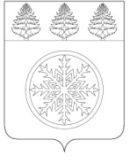 Контрольно-счетная палата Зиминского городского муниципального образованияИнформация о ходе исполнения бюджета Зиминского городского муниципального образования по состоянию на 01.07.2015 года19 августа  2015 г.                                                                                                                 г. ЗимаИнформация Контрольно-счетной палаты Зиминского городского муниципального образования о ходе исполнения бюджета Зиминского городского муниципального образования за 1 полугодие 2015 года подготовлена на основании статьи 264.2 Бюджетного кодекса Российской Федерации, Федерального закона от 06.10.2003 № 131-ФЗ «Об общих принципах организации местного самоуправления в Российской Федерации», пп. 9 п. 2 ст. 9 Федерального закона № 6-ФЗ от 07.02.2011 «Об общих принципах организации и деятельности контрольно-счетных органов субъектов Российской Федерации и муниципальных образований», п. 9 ст. 8 Положения о Контрольно-счетной палате Зиминского городского муниципального образования в соответствии с п. 2.3  плана работы КСП на 2015 год.Решением Думы Зиминского городского муниципального образования от 25.12.2014 № 30 «О бюджете Зиминского городского муниципального образования на 2015 год и на плановый период 2016-2017 годов» (далее – решение № 30) утвержден бюджет Зиминского городского муниципального образования на 2015 год по доходам в сумме 561915,9 тыс. рублей, по расходам в сумме 579310,5 тыс. рублей, с дефицитом сумме 17394,6 тыс. рублей. За 1 полугодие 2015 года Думой Зиминского городского муниципального образования пять раз вносились изменения в решение № 30  (решения от 29.01.2015 № 35, от 26.02.2015 № 43, от 26.03.2015 № 50, 23.04.2015 № 58, 28.05.2015 № 68), согласно которым бюджет города был уточнен по доходам на 380463,7 тыс. рублей в сторону увеличения, по расходам – на 519541,4 тыс. рублей также в сторону увеличения. Таким образом, по состоянию на 01.07.2015 утвержденные решениями о бюджете уточненные показатели доходов местного бюджета составили 942379,6 тыс. рублей, расходы – 1098851,9 тыс. рублей. Дефицит бюджета – 156472,3 тыс. рублей.Общие параметры бюджета города на 2015 год по состоянию на 1 июля 2015 года представлены в таблице.                                                                                                                                          тыс. руб.Таким образом, исполнение бюджета города за 1 полугодие 2015 года в абсолютных показателях, как по доходам, так и по расходам превышает исполнение за 1 полугодие 2014 года. Бюджет города по доходам за 1 полугодие 2015 года исполнен на 571248,6 тыс. рублей, что составляет 60,6 % от уточненных назначений на 2015 год. Расходы бюджета в отчетном периоде исполнены в сумме 532509 тыс. рублей или на 48,5 % от уточненных годовых назначений. По состоянию на 01.07.2015 сложился профицит бюджета в сумме 38739,6 тыс. рублей. Основная причина получения такого результата, по-прежнему, невыполнение отдельных плановых назначений по расходным статьям бюджета. Отчет об исполнении бюджета Зиминского городского муниципального образования за 1 полугодие 2015 года утвержден распоряжением администрации Зиминского городского муниципального образования от 30.07.2015 № 1308.  Ошибок в отчете не выявлено. В абсолютных цифрах поступление доходов увеличилось на 59285,6 тыс. рублей (на 11,6 процентных пунктов) в сравнении с аналогичным периодом 2014 года. При этом налоговые и неналоговые доходы в абсолютных цифрах увеличились на 4598,7 тыс. рублей, безвозмездные поступления на 54680,9 тыс. рублей также в сторону увеличения. Структура исполненных доходов бюджета в 1 полугодие 2015 года сложилась следующая: доля налоговых и неналоговых доходов – 14,5 %, безвозмездных поступлений – 85,5 % от общего объема поступлений доходов в бюджет города. По сравнению с 1 полугодием 2014 года произошли изменения структуры доходов: отмечается увеличение доли налоговых и неналоговых доходов на 5,9 %, и доли безвозмездных поступлений на 12,6 %. В соответствии с представленным отчетом об исполнении бюджета Зиминского городского муниципального образования за 1 полугодие 2015 года, расходы бюджета города за 1 полугодие 2015 года исполнены в сумме 532509 тыс. руб. или 48,5 % от утвержденного годового объема бюджетных назначений, что на  119522,5 тыс. руб. или на 22,4 % выше расходов бюджета города за аналогичный период 2014 года. В абсолютном выражении исполнение расходов увеличились по 6 разделам бюджета из 12: «Общегосударственные расходы» на 6821,3 тыс. руб., «Национальная безопасность и правоохранительная деятельность» на 20,5 тыс. руб., «Национальная экономика» на 14987,5 тыс. руб., «Жилищно-коммунальное хозяйство» на 130979,6 тыс. руб., «Культура, кинематография» на 2267,7 тыс. руб., «Социальная политика» на 1312,2 тыс. руб.. По остальным разделам бюджета расходы уменьшились в сравнении с аналогичным периодом 2014 года. По-прежнему сохраняется неравномерность финансирования расходов по разделам бюджета из за отсутствии денежных средств. Финансирование раздела: «Общегосударственные расходы» исполнено - на 7,8 %, «Национальная оборона» - исполнено на 0,1%, «Национальная безопасность и правоохранительная деятельность» исполнено - на 0,2 %, «Национальная экономика» - на 5,2 %, «Социальная политика» - 5,9 %, «Жилищно-коммунальное хозяйство» - 26,9 %, «Образование» - 47,7 %. Бюджет города в отчетный период сохранял социальную ориентированность: 47,7 % расходов пришлось на систему образования, 5,3 % - на культуру и кинематографию, 0,2 % - на физическую культуру и спорт, 5,9 % - на социальную политику. Решением Думы Зиминского городского муниципального образования от 25.12.2014 № 30 «О бюджете Зиминского городского муниципального образования на 2015 год и на плановый период 2016-2017 годов» приняты к финансированию в 2015 году 29 муниципальные целевые программы на общую сумму 56789,8 тыс. рублей. В течение          1 полугодия 2015 года Думой Зиминского городского муниципального образования вносились изменения в решение № 30  (решения от 29.01.2015 № 35, от 26.02.2015 № 43, от 26.03.2015 № 50, 23.04.2015 № 58, 28.05.2015 № 68) о внесении изменений в бюджет города расходы на финансирование муниципальных целевых программ увеличены до  91256 тыс. рублей. Исполнено программных мероприятий за отчетный период на сумму 31565 тыс. рублей. Процент исполнения бюджетных ассигнований за 1 полугодие 2015 года по муниципальным целевым программам составляет 5,9 % от годовых назначений бюджета города. Выводы:По результатам проверки отчёта об исполнении бюджета Зиминского городского муниципального образования за первое полугодие 2015 года Контрольно-счётная палата считает, что отчёт об исполнении бюджета Зиминского городского муниципального образования в представленном виде может быть признан достоверным.Бюджет Зиминского городского муниципального образования в 1 полугодие 2015 года исполнялся в соответствии с требованиями и нормами действующего бюджетного законодательства и нормативными правовыми актами о бюджете Зиминского городского муниципального образования.Бюджет города по доходам за 1 полугодие 2015 года исполнен на 571248,6 тыс. рублей, что составляет 60,6 % от уточненных назначений на 2015 год %. Расходы бюджета в отчетном периоде исполнены в сумме 532509 тыс. рублей или на 48,5 % от уточненных годовых назначений.Размер резервного фонда не превышает 3 %, что соответствует ст. 81 Бюджетного кодекса.Во исполнение п.6 ст.52 Федерального закона от 06.10.2003 г. №131-ФЗ «Об общих принципах местного самоуправления в Российской Федерации» в составе отчета об исполнении бюджета Зиминского городского муниципального образования за 1 полугодие 2015 года представлена информация о численности муниципальных служащих и работников муниципальных учреждений (с указанием фактических затрат на их содержание).  Председатель                                                                                                   О.А. ГолубцоваНаименованиеРешение Думы от 25.12.2014  № 30Решение Думыот  19.06.15 № 78Исполнение за I полугодие 2015 года% Исполнение к плану на 2015 годИсполнение за I полугодие 2014 годаОтношение 2014 год к 2015 году, в %Доходы561915,9942379,6571248,660,6511963,089,6Расходы579310,51098851,9532509,048,5412986,577,6Дефицит (-),  профицит (+)-17394,6-156472,338739,624,798976,5255,5